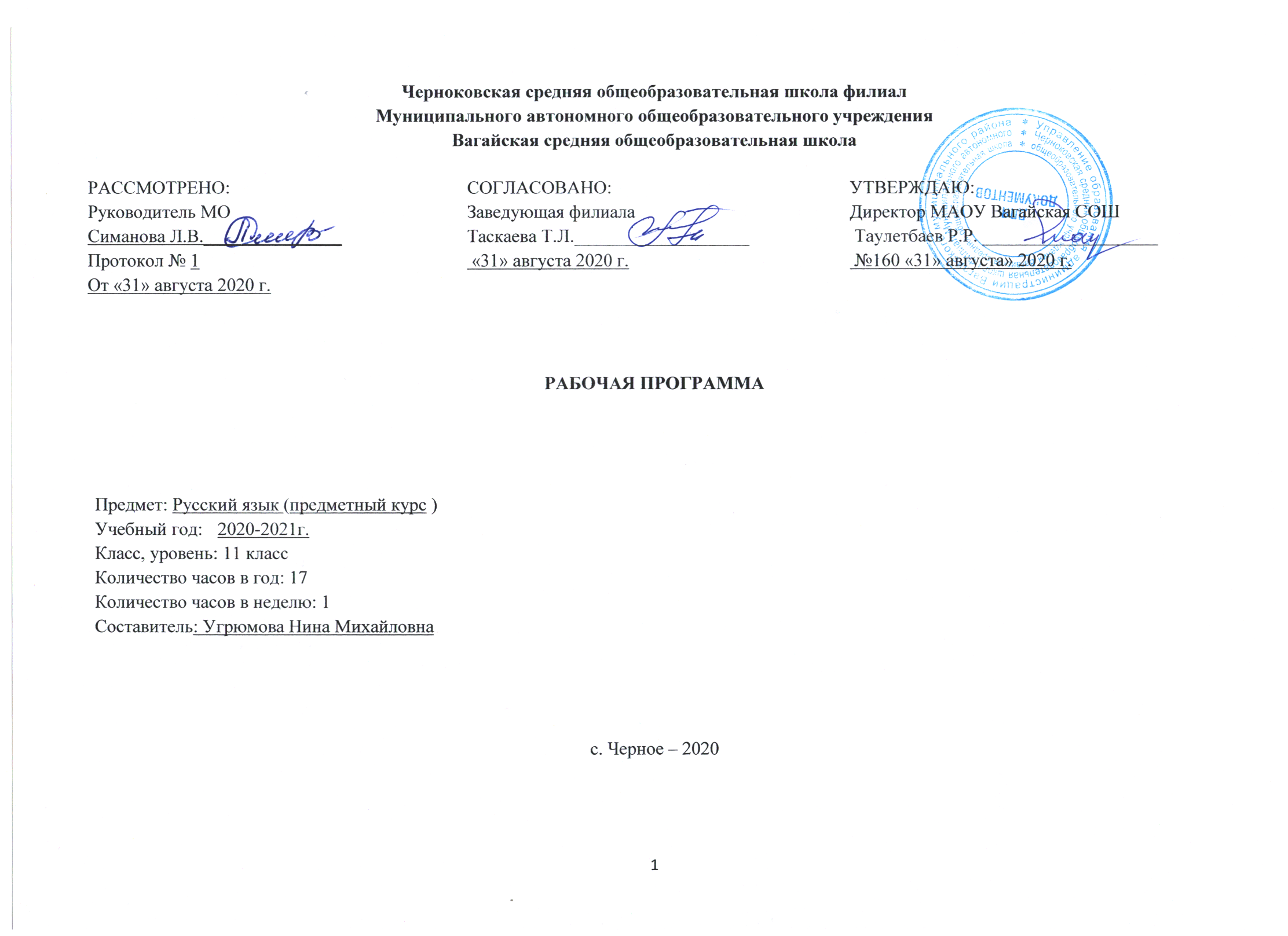 1. ПЛАНИРУЕМЫЕ РЕЗУЛЬТАТЫ ОСВОЕНИЯ УЧЕБНОГО КУРСА Личностные результатыФормирование целостного, социально ориентированного взгляда на мир в его органичном единстве и разнообразии природы, народов, культур и религий.Принятие и освоение социальной роли обучающегося, развитие мотивов учебной деятельности и формирование личностного смысла учения.Развитие самостоятельности и личностной ответственности за свои поступки, в том числе и информационной деятельности, на основе представлений о нравственных нормах, социальной справедливости и свободе.Формирование эстетических потребностей, ценностей и чувств.Метапредметные  результатыОвладение способностью принимать и сохранять цели и задачи учебной деятельности, поиска средств ее осуществления.Использование знаково-символических средств представления информации.Использование различных способов поиска (в справочных источниках), сбора, обработки, анализа, организации и передачи информации.Овладение логическими действиями сравнения, анализа, синтеза, обобщения, классификации по родовым признакам, установления аналогий и причинно-следственных связей, построения рассуждений, отнесения к известным понятиям.Овладение базовыми предметными и межпредметными понятиями, отражающими существенные связи и отношения между объектами и процессами.Умение работать в материальной и информационной среде в соответствии с содержанием учебного предмета «Русский язык».Предметные результатыприменять знания о языке в практике правописания, при анализе языковых единиц и явлений, при создании собственного текста;понимать и интерпретировать текст;создавать связное высказывание, выражая в нём собственное мнение по поводу прочитанного текста;аргументировать своё мнение, опираясь на жизненный или читательский опыт.2. СОДЕРЖАНИЕ УЧЕБНОГО КУРСАНормативные и методические документы по подготовке и проведению государственной (итоговой) аттестации в форме ЕГЭ по русскому языку. Особенности ЕГЭ по русскому языку. Спецификация экзаменационной работы. Кодификатор. Демонстрационная версия. Критерии и нормы оценки тестовых заданий и сочинения.Литературный язык. Нормы речи. Словари русского языка.Основные правила орфоэпии. Орфография. Ударение.Лексическое и грамматическое значение слова. Лексическое многообразие лексики русского языка.. Деление лексики русского языка на группы в зависимости от смысловых связей между словами. Омонимы, синонимы, антонимы, паронимы; общеупотребительная лексика, лексика ограниченного употребления; заимствованная лексика, устаревшие и новые слова. Фразеологизмы. Речевые ошибки на лексическом уровне, их предупреждение.Грамматические нормы: словообразовательные, морфологические, синтаксические.Способы словообразования. Ошибочное словообразование. Предупреждение ошибок.Морфологические нормы русского языка. Правила и нормы образования форм слов разных частей речи. Части речи. Грамматическое значение, морфологическиее признаки и синтаксическая роль. Варианты падежных окончаний. Грамматические и речевые ошибки на морфологическом уровне, их предупреждение. Средства связи предложений в тексте.3. ТЕМАТИЧЕСКОЕ  ПЛАНИРОВАНИЕ С УКАЗАНИЕМ КОЛИЧЕСТВА ЧАСОВ, ОТВОДИМЫХ НА ОСВОЕНИЕ КАЖДОЙ ТЕМЫ.№ п/пТемакол-во часов1Нормативные и методические документы по подготовке и проведению государственной (итоговой) аттестации в форме ЕГЭ по русскому языку. Особенности ЕГЭ по русскому языку. Спецификация экзаменационной работы. Кодификатор. Демонстрационная версия. Критерии и нормы оценки тестовых заданий и сочинения1 2 Литературный язык. Языковые нормы. Типы норм. Словари русского языка.13Основные правила орфоэпии. Орфография. Ударение.1 4Лексическое и грамматическое значение слова. Лексическое многообразие лексики русского языка.1 5 Деление лексики русского языка на группы в зависимости от смысловых связей между словами. Омонимы, синонимы, антонимы, паронимы; общеупотребительная лексика, лексика ограниченного употребления; заимствованная лексика, устаревшие и новые слова.1 6Фразеологизмы. Речевые ошибки на лексическом уровне, их предупреждение.17Грамматические нормы.18Грамматические нормы. словообразовательные, морфологические, синтаксические.19Грамматические ошибки и их предупреждение.110Словообразовательные нормы. Способы словообразования. Ошибочное словообразование.111Предупреждение ошибок при словообразовательном анализе.112Морфологические нормы.113Правила и нормы образования форм слов разных частей речи.114.Морфология и орфография. Морфологические нормы русского языка. Варианты падежных окончаний115Самостоятельные части речи. Грамматическое значение, морфологические признаки и синтаксическая роль.116Грамматические и речевые ошибки на морфологическом уровне.117 Грамматические и речевые ошибки на морфологическом уровне.1